Чтения имени выдающегося российского микробиолога С.Н. Виноградского учреждены постановлением Бюро Отделения биологических наук РАН № 186 от 27 октября 2009 г.АДРЕС ИНМИ РАН: г. МОСКВА, ПРОСПЕКТ 60-ЛЕТИЯ ОКТЯБРЯ, д. 7, корп. 2ПРОЕЗД: ст. метро «Ленинский проспект», далее трамваями 14 или 39 до остановки «Проспект 60-летия Октября»Справки по телефонам: 499-135-21-39 или 499-135-22-20Сайт ИНМИ http://www.inmi.ruСайт ФИЦ Биотехнологии РАН http://fbras.ru/meropriyatiya-centra/vinogradskie-chteniya РОССИЙСКАЯ АКАДЕМИЯ НАУКОТДЕЛЕНИЕ БИОЛОГИЧЕСКИХ НАУК РАННАУЧНЫЙ СОВЕТ ПО МИКРОБИОЛОГИИ РАНМОО МИКРОБИОЛОГИЧЕСКОЕ ОБЩЕСТВОФЕДЕРАЛЬНОЕ ГОСУДАРСТВЕННОЕ УЧРЕЖДЕНИЕ «ФЕДЕРАЛЬНЫЙ ИССЛЕДОВАТЕЛЬСКИЙ ЦЕНТР «ФУНДАМЕНТАЛЬНЫЕ ОСНОВЫ БИОТЕХНОЛОГИИ» РОССИЙСКОЙ АКАДЕМИИ НАУК»ИНСТИТУТ МИКРОБИОЛОГИИ им. С.Н. ВИНОГРАДСКОГО V ЧТЕНИЕ ИМЕНИ СЕРГЕЯ НИКОЛАЕВИЧА ВИНОГРАДСКОГО19 АПРЕЛЯ 2016 г.ПРИГЛАСИТЕЛЬНЫЙ БИЛЕТМОСКВА - 2016 г.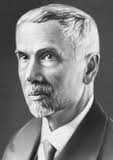 СЕРГЕЙ НИКОЛАЕВИЧ ВИНОГРАДСКИЙ(1856-1953)Отделение биологических наук РАННаучный совет по микробиологии РАНМОО Микробиологическое обществоФИЦ Биотехнологии РАНИнститут микробиологии им. С.Н. Виноградского приглашают Вас наV ЧТЕНИЕ ИМЕНИ СЕРГЕЯ НИКОЛАЕВИЧА ВИНОГРАДСКОГОКандидат биологических наукЕлена ВладимировнаЛЕБЕДЕВА«РАЗВИТИЕ ИДЕЙ С.Н. ВИНОГРАДСКОГО В XXI ВЕКЕ: ОТКРЫТИЕ
БАКТЕРИИ, ОСУЩЕСТВЛЯЮЩЕЙ ДВЕ ФАЗЫ НИТРИФИКАЦИИ»Чтение состоится во вторник, 19 апреля 2016 г., в 1400 в конференц-зале ИНМИ РАН